 2015-2016 учебный год -Чемпионат ученической волейбольной лиги среди ОУ Пензенского района -2 место;- Соревнования среди учащихся ОУ Пензенского района по «КЭС-БАСКЕТ»-3 -место юноши, 2 место девушки;- Соревнования по волейболу среди учащихся ОУ Пензенского района 1 место юноши, 2 место девушки;- областные соревнования по мини-футболу на «Кубок Митрополита» среди юниоров, юношей и молодёжи – 3 место юноши,  3 место юниоры;- Районный фестиваль семей «Стартуем вместе »-1 место  семья Безбородовых.2014-2015 учебный год-Соревнования среди учащихся ОУ Пензенского района по шахматам-1 место младшая группа (зона), 3 место старшая группа (зона), -Районная лёгкоатлетическая эстафета, посвящённая Дню Победы  (4 группа)-3 место-  Районный фестиваль по фитнес - аэробике среди учащихся ОУ Пензенского района-2место возрастная группа 14-16 лет хип-хоп.-Соревнования среди учащихся ОУ Пензенского района по мини-футболу 3 место- 2004 г. р. и моложе, 2 место-2001-2002 г. р. , 3 место-1997-1998 г. р..-областные зональные соревнования по «КЭС-БАСКЕТ»-3 место юноши, 2 место девушки;-Соревнования среди учащихся ОУ Пензенского района по баскетболу-Девушки 2 место (зона), юноши -3 место (зона);_ Районные соревнования по волейболу среди учащихся ОУ Пензенского района посвящённые памяти Героя Советского Союза В. Д. Борисова – 3 место;- Турнир по мини-футболу среди детских коллективов посвящённый памяти Героя Советского Союза Ермолаева Сергея Ильича – 2 место;- Областной зональный чемпионат волейбольной лиги среди команд  спортивных клубов образовательных организаций в сезоне 2014-2015-  2  место;-Районные  соревнования  по шахматам (в рамках кубка Губернатора) на призы Главы администрации Пензенского района- 3 место;-Чемпионат ученической волейбольной лиги среди ОУ Пензенского района -1 место;-Районный конкурс «Соревнования классов, свободных от курения» «Здоровью- да,  Куренью -нет!» - 2 место;- районные соревнования по стрельбе из малокалиберной винтовки среди учащихся Пензенского района – 1 место;- Районный смотр строя и песни на пяти дневных учебных сборах среди юношей 10 классов Пензенского района – 1 место;- Районные соревнования по футболу на пяти дневных учебных сборах среди юношей 10 классов Пензенского района – 2 место;2013-2014 учебный  год  -Соревнования среди учащихся ОУ Пензенского района по баскетболу-Девушки - 2 место (зона), юноши -2 место (зона);-Соревнования среди учащихся ОУ Пензенского района по волейболу(в рамках «Президентских спортивных игр») -2 место;-Волейбольный турнир среди женских команд «СНЕЖИНКА» -3 место;-Районная лёгкоатлетическая эстафета, посвящённая Дню учителя (возрастная группа 1999г.р.-2000г.р.)-3 место-чемпионат  зимнего  дворового футбола в г. Пенза- победители номинации «За волю к победе» .-  Районный фестиваль семей «Стартуем вместе »-1 место  семья Жильцовых ,  1 место  семья  Бузовых.- Областной фестиваль семей «Стартуем вместе »(возрастная группа мальчики 8-10 лет)-финалисты семья Бузовых.-  Районный фестиваль по фитнес - аэробике среди учащихся ОУ Пензенского района-1 место возрастная группа 14-16 лет. - Областной фестиваль по фитнес - аэробике среди учащихся ОУ Пензенской области-Финалисты. 2013-2012 учебный год 1)         1 место в районной Спартакиаде среди сельских жителей «Здоровье» по волейболу.2)      3 место в районной Спартакиаде среди сельских жителей «Здоровье» по настольному  теннису.3)      3 место в районных соревнованиях по футболу.4)      2 место в районных соревнованиях по волейболу (юноши).5)      3 место в зональных соревнованиях по шахматам.6)      2 место в зональных соревнованиях по баскетболу.7)      Призёры районного конкурса по спортивной ходьбе (Матыскин Даниил, Тюляпина Юлия, Индиенко Евгений, Расторгуев Данил).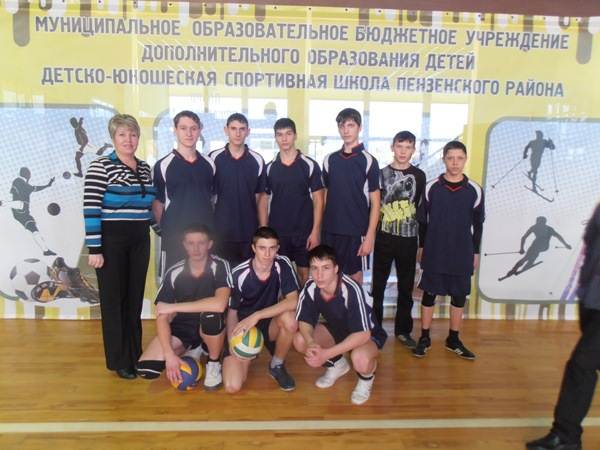  2010-2009  учебный год    1. Мини футбол «средняя группа» -(2 место район).
    2. Настольный теннис (1,2 место район).    3. Мини-футбол «юниоры» (2 место район).    4. Мини-футбол «старшая группа» (2 место район).    5. Баскетбол (2,3 место район).    6. Мини-футбол допризывной молодежи (2 место район).    7. Футбол (3 место район).    8. Мини-футбол среди молодежи села (5место район).    9. «Мы – команда!» ( 3 место область).    10. Областные соревнования «Орленок» по программе «Школа безопасности» -
      2 место 2008-2009 учебный год1.Соревнования по мини-футболу в рамках Спартакиады школьников – 1 место2.Соревнования по волейболу в рамках Спартакиады школьников     Юноши - 1 место     Девушки – 2 место3.Соревнования по баскетболу в рамках Спартакиады школьников:
Юноши - 2 место       Девушки – 2 место4.Соревнования по шашкам в рамках Спартакиады школьников – 2 место5.Массовая лыжная гонка «Лыжня России-2009» Лягаева С.А.
              (воспитатель)- 2 место6.Соревнования по мини-футболу в рамках Спартакиады школьников – 3 место7.Соревнования по волейболу в рамках Спартакиады школьников: юноши – 3 место,
               девушки – 4  место8.Безопасное колесо» - 11 место9.Губернаторская эстафета – 3 место10.Военизированный кросс – 12 место11.Соревнования по л/атлетике в рамках спартакиады школьников ( 1 место район12.Легкоатлетическая эстафета на призы Губернатора Пензенской области среди 
               женских команд ( 3 место район).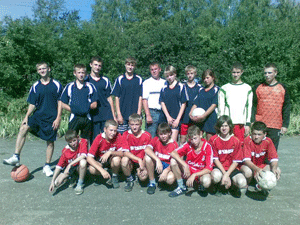    2007-2008 учебный год :

             1. Военно-спортивная игра «Орленок» по программе «Школа безопасности»:
                       - район – 1 место
                       - область – 12 место            2. Районный фестиваль среди семей «Стартуем вместе» под девизом «Здоровая семья – здоровая Губерния», в номинации 7 лет, мальчики – 1 место.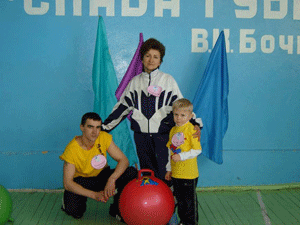                        3. Областной конкурс «Безопасное колесо» - 29 место.              4. Конкурс по профилактике детского дорожного транспортного травматизма:
                        - район – 1 место
                        - область – участие              5. Участие в районных спортивных соревнованиях:
                       - баскетбол 2 место (девушки)
                       - волейбол (зона) - 2 место юноши и 2 место девушки
                       - легкоатлетическая эстафета – 3 место младшая группа                       - «Лыжня России – 2008»:
                           - в номинации «Спортивная семья» - призовое место
                           - в номинации «Учитель» - 2 место              6. Участие в спортивных соревнованиях, посвященных Дню физкультурника:
                       - мини-футбол (зона) – 2 место     2006-2007 учебный год:
                           1. Районный этап фестиваля среди семей «Стартуем вместе» под девизом 
                    «Здоровая семья – здоровая Губерния»,  «Стартуем вместе»:
             - в номинации (девочки 7-9 лет) – 2 место
             - в номинации (девочки 10-11 лет) – 1 место             2. Областной слет юных патриотов «Равнение на Победу». В интеллектуально-                        познавательной игре «Авторевю» - 3 место.
            3. Районные соревнования военно-спортивной игры «Орленок» по программе «Школа безопасности» - 1 место
             4. Областные соревнования военно-спортивной игры «Орленок» по программе «Школа безопасности» - 11 место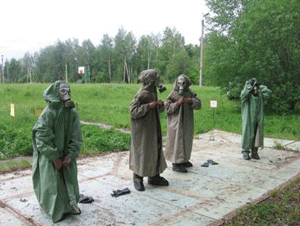      2005-2006 учебный год : 
              1. Районные соревнования военно-спортивной игры «Орленок»  по программе «Школа безопасности» - 1 место
              2. Областные соревнования военно-спортивной игры «Орленок» по программе «Школа безопасности» - 2 место.
 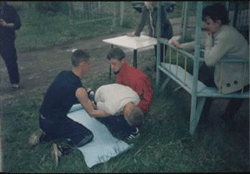 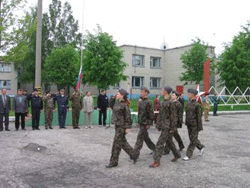               3. Областные соревнования «Безопасное колесо» - 15 место.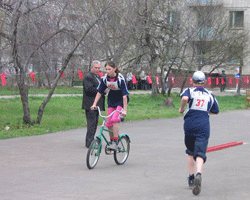                      4. Районные  и областные (зональные) этапы фестиваля «Стартуем вместе» - 1 место

                      5. Районные соревнования «Лыжня России – 2006» - 2 место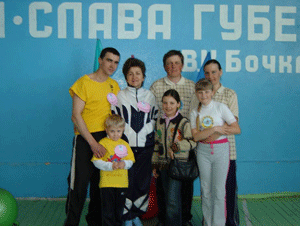 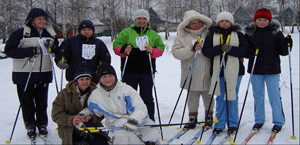                     6. Участие в районных соревнованиях:·  баскетбол – 2 место в зональных соревнованиях (дев.);·  волейбол - 2 место в зональных соревнованиях (дев. и мал.);·  л/атлетика – 1 место – прыжки в длину (дев.);·  л/атлетика – 2 место – прыжки в длину (мал.);·  л/а эстафета посвящённая Дню Победы – 4 место ст. группа;·  Мама, папа, я – спортивная семья – 1 место в районе;·  Мама, папа, я – спортивная семья – 1 место в зональных соревнованиях;           5. «Пожарная эстафета» - 1 место - область           6. Участие в областных соревнованиях «Безопасное колесо» - 21 место.
                   - на этапе «Фотогазета» - 2 место
           7. Районный этап «Лыжня России 2007» - 2 место           8. Районные соревнования по шашкам – 3 место                                                                - по шахматам – 4 место           9. Районные соревнования по волейболу – девушки – 2 место
                                                                                            - юноши – 4 место           10. Районные соревнования по баскетболу – юноши – 5 место
                                                                                            - девушки 2 место
           11. Легкоатлетическая эстафета – 4 место           12. Легкая атлетика : прыжки в длину – 1место (девушки)
                                                       прыжки в длину – 3 место (юноши)                                                       100 м – 2 место (девушки)            15. Районные соревнования «Мама, папа и я- спортивная семья» - 1 место           16. Зональные соревнования «Мама, папа и я- спортивная семья» - 1 место           17.  Участие в спортивных соревнованиях, посвященных Дню физкультурника:                            - армреслинг – 2 место
                            - перетягивание каната – 3 место
                                   - пляжный волейбол – 2 место   